You are about to move on to your new school, where you will meet lots of new people and make lots of new friends. Think about the friends you have now. What things make a good or bad friend? You might want to find out the meaning of some of the words above, before making your decisions. Sort the qualities above into “good” qualities and “bad” qualities, then rank them in order of importance.Place the ‘good’ qualities inside the body outline and the ‘bad’ qualities on the outside. 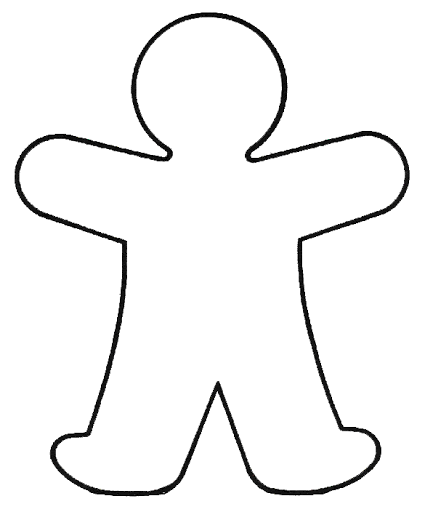 TrustworthyRespectfulAffectionateGenerousCaringHumorousForgivingEmpathisingPatientDistantSelfishCruelTwo-facedUngratefulMeanArgumentativeArrogantDishonestCooperativeLoyalEncouragingGrumpyMoodyCold-heartedTrustworthyRespectfulAffectionateGenerousCaringHumorousForgivingEmpathisingPatientDistantSelfishCruelTwo-facedUngratefulMeanArgumentativeArrogantDishonestCooperativeLoyalEncouragingGrumpyMoodyCold-hearted